 7个院级团队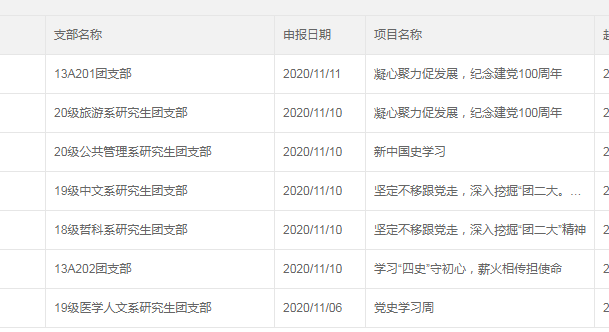 序号支部名称项目名称165131191团支部不忘初心跟党走，开创美好快哉风166132181团支部越山海，悟百年党业峥嵘；经风雨，感社会沧桑巨变167132191团支部越山海，悟百年党业峥嵘 经风雨，感社会沧桑巨变168133181团支部寻金陵文化 ·筑旅管之梦169133191团支部学习“四史”守初心，薪火相传担使命170134181团支部坚定不移跟党走，深入挖掘“团二大”精神171134191团支部重温“四史”，回首峥嵘岁月，不忘初心，展望辉煌未来172136181团支部坚定不移跟党走，深入挖掘“团二大”精神173136191团支部百侣同游，回首峥嵘岁月；展望未来，高举信仰红旗17413A203团支部家国情怀筑风骨 时代青年勇担当17513A204团支部携襟江枕海之志，做复兴大国青年17613A205团支部“青”听先进事迹，筑梦美好未来17713A206团支部学习“四史”守初心，薪火相传担使命17813A207团支部家国情怀筑风骨  时代青年勇担当17913A208团支部以“四史”为镜，知当代新生18013Q201团支部初心如磐，使命在肩18118级社会学系研究生团支部缅怀先烈铭记历史--雨花台之行18219级哲学系研究生团支部忆峥嵘岁月，看今朝辉煌——献礼建党100周年18319级社会学系研究生团支部学习“四史”精神，践行初心使命18419级公共管理系研究生团支部学习党史守初心，薪火相传担使命18520级哲科系研究生团支部深挖“四史”精神，致敬先锋模范18620级中文系研究生团支部重温团二大历史，牢记青年使命187至善政青年团支部(131181)学‘四史’忆往昔，担青年之责